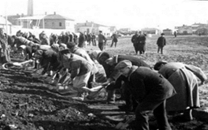 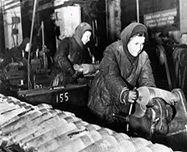 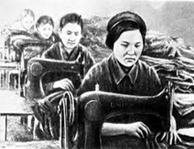 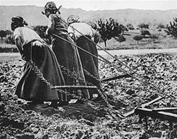 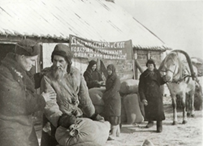 Ұзақ мерзімді жоспар бөлімі:  8.4 Қазақстан Ұлы Отан соғысы жылдарындаҰзақ мерзімді жоспар бөлімі:  8.4 Қазақстан Ұлы Отан соғысы жылдарындаҰзақ мерзімді жоспар бөлімі:  8.4 Қазақстан Ұлы Отан соғысы жылдарындаМектеп: №31 қазақ орта мектебіМектеп: №31 қазақ орта мектебіКүні: 15.01.2020жКүні: 15.01.2020жКүні: 15.01.2020жМұғалімнің аты-жөні: Байдуллина Л.Ш.Мұғалімнің аты-жөні: Байдуллина Л.Ш.Сынып: 1-сабақ Сынып: 1-сабақ Сынып: 1-сабақ Қатысқандар саны:Қатыспағандар саны:Қатысқандар саны:Қатыспағандар саны:Сабақ тақырыбы: Сабақ тақырыбы: Қазақстан – майдан арсеналы.Зерттеу сұрағы: «Бәрі майдан үшін, бәрі Жеңіс үшін!» ұраны қалай жүзеге асты?Қазақстан – майдан арсеналы.Зерттеу сұрағы: «Бәрі майдан үшін, бәрі Жеңіс үшін!» ұраны қалай жүзеге асты?Қазақстан – майдан арсеналы.Зерттеу сұрағы: «Бәрі майдан үшін, бәрі Жеңіс үшін!» ұраны қалай жүзеге асты?Сабақ мақсаттарыСабақ мақсаттарыҚазақстан экономикасының соғыс жағдайларына бейімделуі мен халықтың әлеуметтік жағдайын  талдау арқылы  Қазақстанның жеңіске қосқан үлесін бағалайды Қазақстан экономикасының соғыс жағдайларына бейімделуі мен халықтың әлеуметтік жағдайын  талдау арқылы  Қазақстанның жеңіске қосқан үлесін бағалайды Қазақстан экономикасының соғыс жағдайларына бейімделуі мен халықтың әлеуметтік жағдайын  талдау арқылы  Қазақстанның жеңіске қосқан үлесін бағалайды Осы сабақта қол жеткізілетін оқу мақсаттары (оқу бағдарламасына сілтеме)Осы сабақта қол жеткізілетін оқу мақсаттары (оқу бағдарламасына сілтеме)8.4.2.2 Қазақстан экономикасының соғыс жағдайларына бейімделгендігін дәлелдеу;8.1.2.2 соғыс жылдарындағы халықтың әлеуметтік жағдайын анықтау8.4.2.2 Қазақстан экономикасының соғыс жағдайларына бейімделгендігін дәлелдеу;8.1.2.2 соғыс жылдарындағы халықтың әлеуметтік жағдайын анықтау8.4.2.2 Қазақстан экономикасының соғыс жағдайларына бейімделгендігін дәлелдеу;8.1.2.2 соғыс жылдарындағы халықтың әлеуметтік жағдайын анықтауБағалау  критерийлеріБағалау  критерийлеріБілу және түсіну дағдысыСоғыс жылдарындағы экономиканы соғысқа бейімдеуге,   халықтың әлеуметтік жағдайын қатысты ұғымдарды  анықтайды Талдау  дағдысы Қазақстан экономикасының соғыс жағдайларына бейімделгендігін дәлелдейді Білу және түсіну дағдысыСоғыс жылдарындағы экономиканы соғысқа бейімдеуге,   халықтың әлеуметтік жағдайын қатысты ұғымдарды  анықтайды Талдау  дағдысы Қазақстан экономикасының соғыс жағдайларына бейімделгендігін дәлелдейді Білу және түсіну дағдысыСоғыс жылдарындағы экономиканы соғысқа бейімдеуге,   халықтың әлеуметтік жағдайын қатысты ұғымдарды  анықтайды Талдау  дағдысы Қазақстан экономикасының соғыс жағдайларына бейімделгендігін дәлелдейді Тілдік мақсаттарТілдік мақсаттарТілдік дағдыларЭвакуация, депортация  туралы бейнематериалдар көрсетіледі (тыңдалым , айтылым дағдылары)Ұлы Отан соғысындағы тыл еңбеккерлерінің  ерлігін талдайды  (оқылым мен айтылым дағдылары)Пәнге қатысты лексика мен терминология«Арсенал», «тыл», «эвакуация », «мобилизация», «ресурс» ұғымдарының  мағынасын біледіДиалог пен жазуға пайдалы сөздер тізбегі:Эвакуация мақсаты............Эвакуация кезінде Қазақстанға ........завод, фабрика көшірілдіТыл еңбеккерлері майданға  мынадай..... ..............көмектер бердіКүріш өсіруден ................ тары  өсіруден ........ рекорд жасадыТілдік дағдыларЭвакуация, депортация  туралы бейнематериалдар көрсетіледі (тыңдалым , айтылым дағдылары)Ұлы Отан соғысындағы тыл еңбеккерлерінің  ерлігін талдайды  (оқылым мен айтылым дағдылары)Пәнге қатысты лексика мен терминология«Арсенал», «тыл», «эвакуация », «мобилизация», «ресурс» ұғымдарының  мағынасын біледіДиалог пен жазуға пайдалы сөздер тізбегі:Эвакуация мақсаты............Эвакуация кезінде Қазақстанға ........завод, фабрика көшірілдіТыл еңбеккерлері майданға  мынадай..... ..............көмектер бердіКүріш өсіруден ................ тары  өсіруден ........ рекорд жасадыТілдік дағдыларЭвакуация, депортация  туралы бейнематериалдар көрсетіледі (тыңдалым , айтылым дағдылары)Ұлы Отан соғысындағы тыл еңбеккерлерінің  ерлігін талдайды  (оқылым мен айтылым дағдылары)Пәнге қатысты лексика мен терминология«Арсенал», «тыл», «эвакуация », «мобилизация», «ресурс» ұғымдарының  мағынасын біледіДиалог пен жазуға пайдалы сөздер тізбегі:Эвакуация мақсаты............Эвакуация кезінде Қазақстанға ........завод, фабрика көшірілдіТыл еңбеккерлері майданға  мынадай..... ..............көмектер бердіКүріш өсіруден ................ тары  өсіруден ........ рекорд жасадыҚұндылықтарды дарытуҚұндылықтарды дарытуҚұндылықтар:-өз Отанына адал қызмет ету;-өз елінің тарихын, дәстүрін құрметтеу.Құндылықтар:-өз Отанына адал қызмет ету;-өз елінің тарихын, дәстүрін құрметтеу.Құндылықтар:-өз Отанына адал қызмет ету;-өз елінің тарихын, дәстүрін құрметтеу.Пәнаралық байланыстарПәнаралық байланыстарГеография  пәнінің  білімдері картамен жұмыс жасау барысында  жүзеге  асады;Қазақ тілі пән білімдері тыңдалым, оқылым, айтылым,  жазылым  дағдыларына арналған тапсырмаларды орындауда сабақтастық  жүзеге асадыГеография  пәнінің  білімдері картамен жұмыс жасау барысында  жүзеге  асады;Қазақ тілі пән білімдері тыңдалым, оқылым, айтылым,  жазылым  дағдыларына арналған тапсырмаларды орындауда сабақтастық  жүзеге асадыГеография  пәнінің  білімдері картамен жұмыс жасау барысында  жүзеге  асады;Қазақ тілі пән білімдері тыңдалым, оқылым, айтылым,  жазылым  дағдыларына арналған тапсырмаларды орындауда сабақтастық  жүзеге асадыАКТ қолдану дағдыларыАКТ қолдану дағдыларыҒаламтордан қажетті ресурстар табу, қолдану дағдылары дамытылды.Ғаламтордан қажетті ресурстар табу, қолдану дағдылары дамытылды.Ғаламтордан қажетті ресурстар табу, қолдану дағдылары дамытылды.Бастапқы білімБастапқы білімОқушылар Қазақстанның Ұлы Отан соғысы жылдарындағы  тарихын біледіОқушылар Қазақстанның Ұлы Отан соғысы жылдарындағы  тарихын біледіОқушылар Қазақстанның Ұлы Отан соғысы жылдарындағы  тарихын біледіСабақ барысыСабақ барысыСабақ барысыСабақ барысыСабақ барысыСабақтың жоспарланған кезеңдеріСабақтағы жоспарланған іс-әрекетСабақтағы жоспарланған іс-әрекетСабақтағы жоспарланған іс-әрекетРесурстарСабақтың басы 1-сабақ5 минут Оқушыларды топтастыруСыныпқа келген   оқушылардың партасына сандарды жабыстыру арқылы 1-3 сандары бойынша  топтарға бөлініп, орындарына отырады. Алдыңғы білім: Тұлғалар, дивизвя, партизан, Түркістан легионы.-   тақтаға жазу.Бастапқы стимул тудыратын материал. Оқушылар келмей тұрып сыныптың қабырғаларына, тақтаға тақырыпқа қатысты суреттер жапсырылады.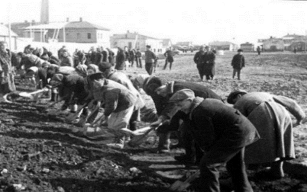 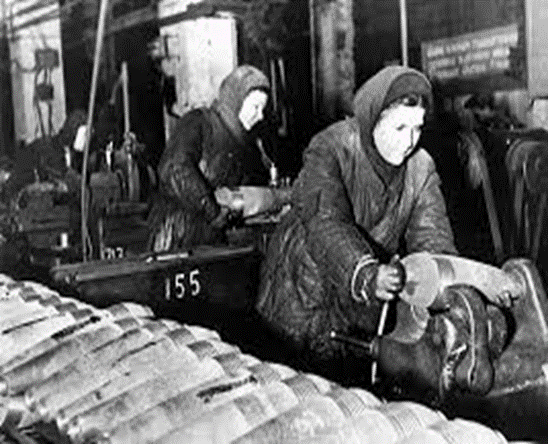 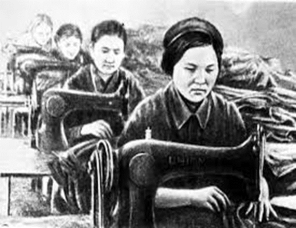 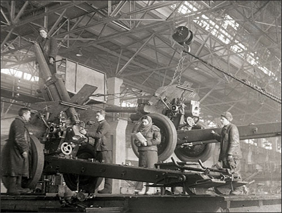 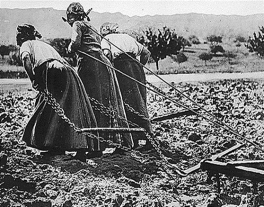 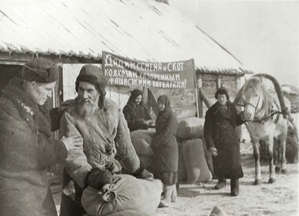 Бұл көрнекіліктер  сабақ басында қызығушылықты ояту үшін қолданылады. Оқушылар суреттерді аралап, танысып шығады.  Сурет бойынша қандай ой келді. Топпен ортаға салады.Мұғалім оқушыларға сұрақтар қояды.Оқушылар төмендегі сұрақтарға жауап беруі тиіс:Не көріп тұрсыздар?Қандай сұрақтарыңыз бар?Қандай қорытынды шығарасыздар?Оқушылардың  жауаптары арқылы  тақырыпқа шығу. Мұғалім сабақтың тақырыбымен,  мақсаттарымен оқушыларды таныстыру. Оқушылармен бірге бағалау критерийлерін анықтауОқушыларды топтастыруСыныпқа келген   оқушылардың партасына сандарды жабыстыру арқылы 1-3 сандары бойынша  топтарға бөлініп, орындарына отырады. Алдыңғы білім: Тұлғалар, дивизвя, партизан, Түркістан легионы.-   тақтаға жазу.Бастапқы стимул тудыратын материал. Оқушылар келмей тұрып сыныптың қабырғаларына, тақтаға тақырыпқа қатысты суреттер жапсырылады.Бұл көрнекіліктер  сабақ басында қызығушылықты ояту үшін қолданылады. Оқушылар суреттерді аралап, танысып шығады.  Сурет бойынша қандай ой келді. Топпен ортаға салады.Мұғалім оқушыларға сұрақтар қояды.Оқушылар төмендегі сұрақтарға жауап беруі тиіс:Не көріп тұрсыздар?Қандай сұрақтарыңыз бар?Қандай қорытынды шығарасыздар?Оқушылардың  жауаптары арқылы  тақырыпқа шығу. Мұғалім сабақтың тақырыбымен,  мақсаттарымен оқушыларды таныстыру. Оқушылармен бірге бағалау критерийлерін анықтауОқушыларды топтастыруСыныпқа келген   оқушылардың партасына сандарды жабыстыру арқылы 1-3 сандары бойынша  топтарға бөлініп, орындарына отырады. Алдыңғы білім: Тұлғалар, дивизвя, партизан, Түркістан легионы.-   тақтаға жазу.Бастапқы стимул тудыратын материал. Оқушылар келмей тұрып сыныптың қабырғаларына, тақтаға тақырыпқа қатысты суреттер жапсырылады.Бұл көрнекіліктер  сабақ басында қызығушылықты ояту үшін қолданылады. Оқушылар суреттерді аралап, танысып шығады.  Сурет бойынша қандай ой келді. Топпен ортаға салады.Мұғалім оқушыларға сұрақтар қояды.Оқушылар төмендегі сұрақтарға жауап беруі тиіс:Не көріп тұрсыздар?Қандай сұрақтарыңыз бар?Қандай қорытынды шығарасыздар?Оқушылардың  жауаптары арқылы  тақырыпқа шығу. Мұғалім сабақтың тақырыбымен,  мақсаттарымен оқушыларды таныстыру. Оқушылармен бірге бағалау критерийлерін анықтауПрезентацияҚазақстан тарихы (көне заманнан бүгінге дейін). Бес томдық. 4-том. – Алматы, 2010.С. Сабырұлы. Қазақстан тарихы. – Алматы: Жеті жарғы, 2012.Сабақтың ортасы 25 мин 5 минут Топпен жұмыс.2-тапсырма.  Мәтінмен жұмыс Зерттеу дағдысына негізделген.Оқушылар бірнеше зерттеу сұрақтарына жауап беруі тиіс.Топтарға   Постер қоғау Бағалау критерийлері: Тақырыпқа сай  ақпарат беруНақты  болжамдар беру Сыни аналитикалық талдау жасау Екі жақты талдауы Идеялар беру, шығармашылық көрсетуҮдеріске шолу жасау,  шешім шығару15 минут жұмыс уақыты 10 мин қорғау уақыты Әр топ берілген тақырыптары бойынша зерттейді. Мұғалім әр топтың жұмысты жүргізуін бақылайды.15 мин уақыт өткеннен кейін әр топ өз жұмысын қорғайды. Қорғау барысында әр топ өзара бағалайды. Бағалау ауызша кері байланыс арқылы жүргізіледі. Мұғалім жалпы қорытынды кері байланыстын жүргізеді.3-тапсырма.Жұппен жұмыс. Жаңа тақырып басталмас бұрын жаңа ұғымдардың мағынасын оқушылар түсініп алуы үшін «жұбыңды тап» әдісі ұйымдастырылады. Жаңа ұғымдар   мен оның  мағынасы  карточкалар есебінде қиылып, таратылады                 Әр топтан шыққан оқушылар    «ресурс », «мобилизация», «Рекорд», «Майдан», «Тыл»,  «Эвакуация», «Арсенал» ұғымдарын мағынасына  қарай сәйкестендіреді. Әр топтың келесі оқушысы жаңа сөздің мағынасын сынып оқушыларына түсіндіреді. 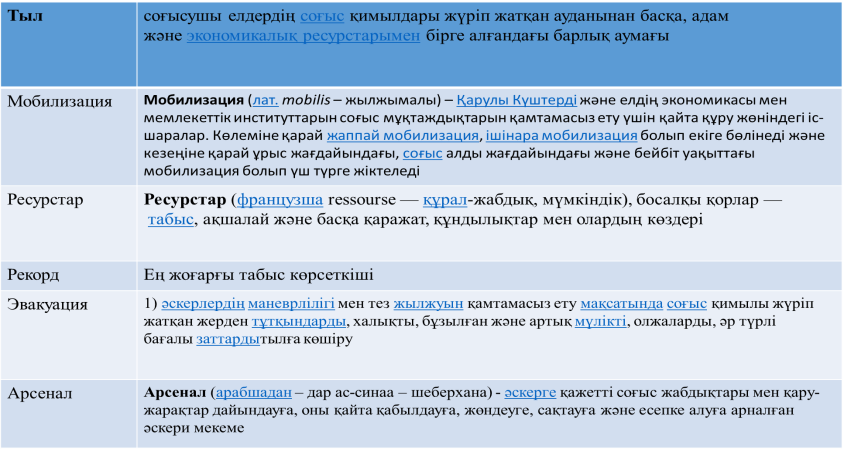 Топпен жұмыс.2-тапсырма.  Мәтінмен жұмыс Зерттеу дағдысына негізделген.Оқушылар бірнеше зерттеу сұрақтарына жауап беруі тиіс.Топтарға   Постер қоғау Бағалау критерийлері: Тақырыпқа сай  ақпарат беруНақты  болжамдар беру Сыни аналитикалық талдау жасау Екі жақты талдауы Идеялар беру, шығармашылық көрсетуҮдеріске шолу жасау,  шешім шығару15 минут жұмыс уақыты 10 мин қорғау уақыты Әр топ берілген тақырыптары бойынша зерттейді. Мұғалім әр топтың жұмысты жүргізуін бақылайды.15 мин уақыт өткеннен кейін әр топ өз жұмысын қорғайды. Қорғау барысында әр топ өзара бағалайды. Бағалау ауызша кері байланыс арқылы жүргізіледі. Мұғалім жалпы қорытынды кері байланыстын жүргізеді.3-тапсырма.Жұппен жұмыс. Жаңа тақырып басталмас бұрын жаңа ұғымдардың мағынасын оқушылар түсініп алуы үшін «жұбыңды тап» әдісі ұйымдастырылады. Жаңа ұғымдар   мен оның  мағынасы  карточкалар есебінде қиылып, таратылады                 Әр топтан шыққан оқушылар    «ресурс », «мобилизация», «Рекорд», «Майдан», «Тыл»,  «Эвакуация», «Арсенал» ұғымдарын мағынасына  қарай сәйкестендіреді. Әр топтың келесі оқушысы жаңа сөздің мағынасын сынып оқушыларына түсіндіреді. Топпен жұмыс.2-тапсырма.  Мәтінмен жұмыс Зерттеу дағдысына негізделген.Оқушылар бірнеше зерттеу сұрақтарына жауап беруі тиіс.Топтарға   Постер қоғау Бағалау критерийлері: Тақырыпқа сай  ақпарат беруНақты  болжамдар беру Сыни аналитикалық талдау жасау Екі жақты талдауы Идеялар беру, шығармашылық көрсетуҮдеріске шолу жасау,  шешім шығару15 минут жұмыс уақыты 10 мин қорғау уақыты Әр топ берілген тақырыптары бойынша зерттейді. Мұғалім әр топтың жұмысты жүргізуін бақылайды.15 мин уақыт өткеннен кейін әр топ өз жұмысын қорғайды. Қорғау барысында әр топ өзара бағалайды. Бағалау ауызша кері байланыс арқылы жүргізіледі. Мұғалім жалпы қорытынды кері байланыстын жүргізеді.3-тапсырма.Жұппен жұмыс. Жаңа тақырып басталмас бұрын жаңа ұғымдардың мағынасын оқушылар түсініп алуы үшін «жұбыңды тап» әдісі ұйымдастырылады. Жаңа ұғымдар   мен оның  мағынасы  карточкалар есебінде қиылып, таратылады                 Әр топтан шыққан оқушылар    «ресурс », «мобилизация», «Рекорд», «Майдан», «Тыл»,  «Эвакуация», «Арсенал» ұғымдарын мағынасына  қарай сәйкестендіреді. Әр топтың келесі оқушысы жаңа сөздің мағынасын сынып оқушыларына түсіндіреді. Г.В. Кан, Н.У.Шаяхметов. Қазақстан тарихы. – Алматы: Алматыкітап, 2012.Қозыбаев М. Тарих зердесі (Замана  асуы). 1 кітап. –Алматы: Ғылым, 1998Ахметов Қ., Досқалиев Қ. Қазақстан – Сталинград майданының арсеналы. – Алматы, 1992Б.Ғ.Аяған, М.Ж.Шаймерденова Қазақстанның қазіргі заманғы тарихы.-Алматы, 2005Сабақтың соңы 5 минут                       РефлексияКері  байланысТөмендегі кестені толтыру арқылы жүргізіледі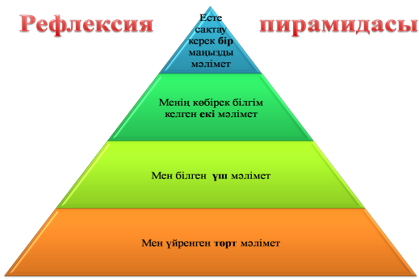                       РефлексияКері  байланысТөмендегі кестені толтыру арқылы жүргізіледі                      РефлексияКері  байланысТөмендегі кестені толтыру арқылы жүргізіледіСаралау – оқушыларға қалай  көбірек қолдау көрсетуді  жоспарлайсыз? Қабілеті жоғары оқушыларға қандай міндет қоюды жоспарлап отырсыз?Бағалау – оқушылардың материалды меңгеру деңгейін қалай тексеруді жоспарлайсыз? Бағалау – оқушылардың материалды меңгеру деңгейін қалай тексеруді жоспарлайсыз? Бағалау – оқушылардың материалды меңгеру деңгейін қалай тексеруді жоспарлайсыз? Денсаулық және қауіпсіздік техникасының сақталуы 

Тілдік қабілеті жоғары оқушылар тілдік қабілеті төмен оқушылар арасында отырғызылады.Қабілеті жоғары оқушылар қорытынды жасайды, тапсырмалар бойынша 3-тен артық дәлелдер келтіре аладыОқушылар өзін-өзі жетістік критерийі бойынша бағалайдыТоптар бағалау критерийлері бойынша өзара бағалайдыОқушылар өзін-өзі жетістік критерийі бойынша бағалайдыТоптар бағалау критерийлері бойынша өзара бағалайдыОқушылар өзін-өзі жетістік критерийі бойынша бағалайдыТоптар бағалау критерийлері бойынша өзара бағалайдыТопта жұмыс жасау барысында өзара әрекеттесу жүзеге асады.Сабақ бойынша рефлексияСабақ мақсаттары/оқу мақсаттары дұрыс қойылған ба? Оқушылардың барлығы ОМ қол жеткізді ме? Жеткізбесе, неліктен? Сабақта саралау дұрыс жүргізілді ме? Сабақтың уақыттық кезеңдері сақталды ма? Сабақ жоспарынан қандай ауытқулар болды, неліктен?Бұл бөлімді сабақ туралы өз пікіріңізді білдіру үшін пайдаланыңыз. Өз сабағыңыз туралы сол жақ бағанда берілген сұрақтарға жауап беріңіз.  Бұл бөлімді сабақ туралы өз пікіріңізді білдіру үшін пайдаланыңыз. Өз сабағыңыз туралы сол жақ бағанда берілген сұрақтарға жауап беріңіз.  Бұл бөлімді сабақ туралы өз пікіріңізді білдіру үшін пайдаланыңыз. Өз сабағыңыз туралы сол жақ бағанда берілген сұрақтарға жауап беріңіз.  Бұл бөлімді сабақ туралы өз пікіріңізді білдіру үшін пайдаланыңыз. Өз сабағыңыз туралы сол жақ бағанда берілген сұрақтарға жауап беріңіз.  Сабақ бойынша рефлексияСабақ мақсаттары/оқу мақсаттары дұрыс қойылған ба? Оқушылардың барлығы ОМ қол жеткізді ме? Жеткізбесе, неліктен? Сабақта саралау дұрыс жүргізілді ме? Сабақтың уақыттық кезеңдері сақталды ма? Сабақ жоспарынан қандай ауытқулар болды, неліктен?Жалпы баға Сабақтың жақсы өткен екі аспектісі (оқыту туралы да, оқу туралы да ойланыңыз)?1:2:Сабақты жақсартуға не ықпал ете алады (оқытутуралы да, оқу туралы да ойланыңыз)?1: 2:Сабақ барысында сынып туралы немесе жекелеген оқушылардың жетістік/ қиындықтары туралы нені білдім, келесі сабақтарда неге көңіл бөлу қажет?Жалпы баға Сабақтың жақсы өткен екі аспектісі (оқыту туралы да, оқу туралы да ойланыңыз)?1:2:Сабақты жақсартуға не ықпал ете алады (оқытутуралы да, оқу туралы да ойланыңыз)?1: 2:Сабақ барысында сынып туралы немесе жекелеген оқушылардың жетістік/ қиындықтары туралы нені білдім, келесі сабақтарда неге көңіл бөлу қажет?Жалпы баға Сабақтың жақсы өткен екі аспектісі (оқыту туралы да, оқу туралы да ойланыңыз)?1:2:Сабақты жақсартуға не ықпал ете алады (оқытутуралы да, оқу туралы да ойланыңыз)?1: 2:Сабақ барысында сынып туралы немесе жекелеген оқушылардың жетістік/ қиындықтары туралы нені білдім, келесі сабақтарда неге көңіл бөлу қажет?Жалпы баға Сабақтың жақсы өткен екі аспектісі (оқыту туралы да, оқу туралы да ойланыңыз)?1:2:Сабақты жақсартуға не ықпал ете алады (оқытутуралы да, оқу туралы да ойланыңыз)?1: 2:Сабақ барысында сынып туралы немесе жекелеген оқушылардың жетістік/ қиындықтары туралы нені білдім, келесі сабақтарда неге көңіл бөлу қажет?Жалпы баға Сабақтың жақсы өткен екі аспектісі (оқыту туралы да, оқу туралы да ойланыңыз)?1:2:Сабақты жақсартуға не ықпал ете алады (оқытутуралы да, оқу туралы да ойланыңыз)?1: 2:Сабақ барысында сынып туралы немесе жекелеген оқушылардың жетістік/ қиындықтары туралы нені білдім, келесі сабақтарда неге көңіл бөлу қажет?